Se teu rosto tão gentil 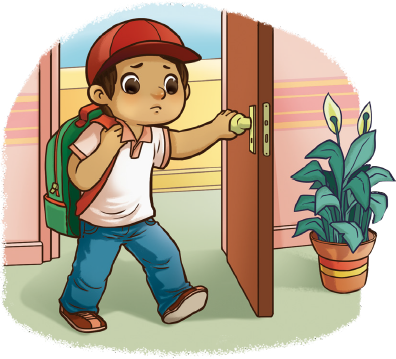 carrancudo está No mais sorridente 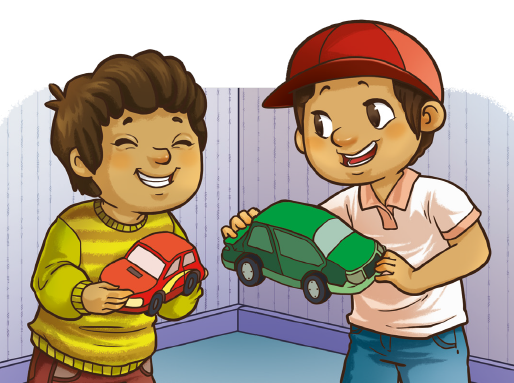 tu o podes transformarDo teu rosto infeliz 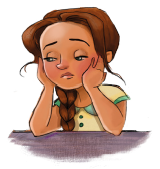 ninguém vai gostarTorne o mundo bem melhor 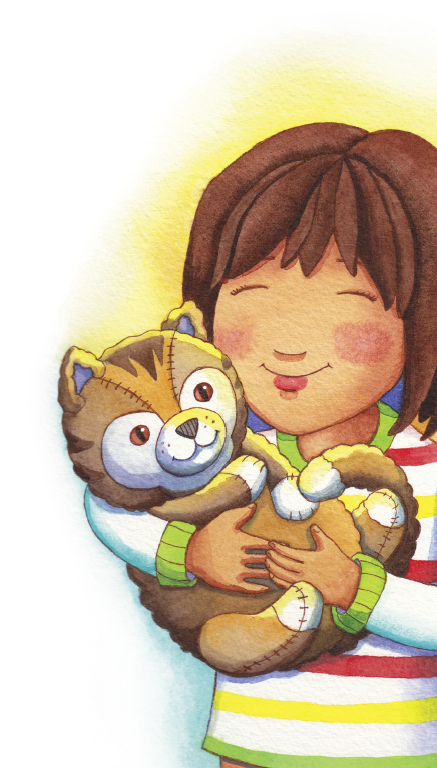 sorrindo sem cessar